Wymagania programowe i kryteria ocen kl. IVMateriał nauczania Wymagania podstawowe (P)na ocenę dostatecznąWymagania rozszerzające (R)na ocenę dobrą (P+R)Wymagania dopełniające (D)na ocenę bardzo dobrą (P+R+D)Zasady poruszania się po drogach:Bezpieczna droga do szkoły,Przechodzenie przez jezdnie,Przejazdy kolejowe 
i tramwajowe, Z odblaskami  na drogachUczeń:–	zna zasady ruchu prawostronnego, szczególnej ostrożności i ograniczonego zaufania,–	wymienia rodzaje dróg i rozpoznaje ich elementy,–	rozumie potrzebę stosowania środków ostrożności podczas prowadzenia psów na drodze,–	wie, jakie znaki drogowe są szczególnie ważne dla pieszych,–	identyfikuje sygnały dawane przez policjanta kierującego ruchem,–	rozumie hierarchię ważności norm, znaków, sygnałów oraz poleceń w ruchu drogowym,–	zna rodzaje przejść przez jezdnie i ich oznakowania,–	zna zasady przechodzenia przez jezdnie w miejscach wyznaczonych i nieoznakowanych,–	zna znaki i sygnały drogowe związane z bezpieczeństwem na przejazdach tramwajowych i kolejowych,–	zna zasady przechodzenia przez skrzyżowania, przejazdy tramwajowe i kolejowe,–	rozpoznaje pojazdy uprzywilejowane w ruchu drogowym,–	wie, co to znaczy być widzianym,–	zna zasady poruszania się po drogach przy złej widoczności,–	zna elementy odblaskowe i umie je stosować, –	rozpoznaje znaki drogowe występujące w pobliżu przystanków komunikacji publicznej,–	odczytuje informacje z rozkładów jazdy 
na przystankach,–	zna zasady bezpiecznego oczekiwania na przystanku,–	wie o zagrożeniach mienia w środkach komunikacji publicznej,–	zna zasady właściwego wsiadania i wysiadania oraz bezpiecznego oddalania się z przystanku,–	wie, jakie prawa i obowiązki ma pasażer komunikacji publicznej oraz uczeń korzystający z autobusu szkolnego,–	zna obowiązki pasażera samochodu osobowego,–	zna zasady właściwego wsiadania i wysiadania z samochodu,–	wymienia zachowania pasażera, które przeszkadzają kierującemu samochodemUczeń:–	uzasadnia potrzebę ustanowienia zasad w ruchu drogowym,–	stosuje w życiu codziennym zasadę ruchu prawostronnego,–	wskazuje miejsca i okoliczności, w których mają zastosowanie zasady szczególnej ostrożności i ograniczonego zaufania,–	charakteryzuje drogę w mieście i na wsi,–	rozumie kod graficzny znaków drogowych (kolor i kształt),–	przewiduje skutki nieprzestrzegania hierarchii ważności norm, znaków, sygnałów oraz poleceń w ruchu drogowym,–	klasyfikuje przejścia przez jezdnię w odniesieniu 
do bezpieczeństwa pieszych,–	rozpoznaje różne rodzaje skrzyżowań i ich oznakowania,–	poprawnie interpretuje i stosuje się do znaków i sygnałów na przejazdach tramwajowych 
i kolejowych,–	wyodrębnia elementy odróżniające pojazdy uprzywilejowane w ruchu od innych pojazdów,–	stosuje zasady bezpiecznego zachowania na drodze przy złej widoczności,–	wyjaśnia, gdzie, kiedy, jak i dlaczego należy nosić elementy odblaskowe,–	posługuje się mapą komunikacyjną i planem miasta,–	umie zabezpieczyć własne mienie przed kradzieżą w czasie podróży,–	stosuje na co dzień zasady bezpiecznego i kulturalnego zachowania w miejscach publicznych,–	przewiduje zagrożenia wynikające z niewłaściwego wsiadania lub wysiadania z samochodu,–	wyjaśnia znaczenie stosowania w pojazdach pasów bezpieczeństwa oraz fotelików ochronnych, –	stosuje zasady bezpiecznego i kulturalnego zachowania w samochodzieUczeń:–	wyjaśnia, jak należy rozumieć zasadę ograniczonego zaufania w ruchu drogowym,–	klasyfikuje niebezpieczne zachowania pieszych, mogące być przyczyną wypadków drogowych,–	planuje sposoby poprawy bezpieczeństwa pieszych 
na drodze,–	przewiduje zagrożenia i wybiera bezpieczne przejścia przez jezdnie,–	wskazuje i omawia przykłady stosowania zasady szczególnej ostrożności i ograniczonego zaufania 
przy przechodzeniu przez jezdnie,–	wyjaśnia konieczność ustępowania pierwszeństwa przejazdu pojazdom uprzywilejowanym w ruchu drogowym,–	planuje sposoby poprawy bezpieczeństwa pieszych 
na drodze w trudnych warunkach atmosferycznych i przy złej widoczności,–	planuje bezpieczną i najkrótszą trasę do wyznaczonego celu podróży,–	stosuje środki ostrożności w kontaktach z obcymi w miejscach publicznych,–	w czasie podróży środkami komunikacji publicznej i indywidualnej klasyfikuje zachowania pieszych i kierowców w odniesieniu do zagrożenia bezpieczeństwa Podróżowanie, turystyka, wypoczynek:Zasady korzystania z komunikacji zbiorowej i indywidualnejW środkach lokomocji i na przystankach,Na szlakach górskich, nad wodą i na wodzie, (2 godz.)Sposoby wzywania pomocy, numery telefonów ratowniczychKarta rowerowa:Oznakowanie dróg rowerowych i poruszanie się 
po nich, (2 godz.)Przejazdy dla rowerzystów,Sztuka jazdy na rowerze,(2 godz.)Przygotowanie roweru do jazdy,Rowerzysta uczestnikiem ruchu drogowego, (2 gdz.)Manewry na drodze- (3 godz.)Pierwszeństwo przejazdu,Przygotowanie 
do uzyskania karty rowerowej(3 godz.)Uczeń:–	zna przeznaczenie rozkładów jazdy, –	identyfikuje znaki turystyczne,–	czyta drogowskazy,–	zna zasady bezpiecznego zachowania na szlakach turystycznych,–	zna zasady bezpiecznego zachowania nad wodą i na wodzie,–	wie, w jaki sposób są oznaczone trasy narciarskie,–	zna telefony alarmowe i sposoby wzywania pomocyUczeń:–	zna ogólne zasady użytkowania roweru,–	rozpoznaje elementy obowiązkowego wyposażenia roweru,–	wykonuje proste czynności związane z obsługą roweru,–	zna warunki uzyskania karty rowerowej,–	poprawnie wykonuje zadania praktyczne z techniki jazdy rowerem,–	zna znaczenie używania kasku rowerowego, odpowiedniego ubrania i elementów odblaskowych,–	wymienia miejsca na drogach publicznych, wydzielone do jazdy rowerem,–	identyfikuje znaki i sygnały drogowe dla rowerzystów,–	zna zasady poruszania się po drogach rowerowych,–	wyjaśnia, na czym polegają poszczególne manewry,–	odczytuje znaki drogowe związane z wykonywaniem manewrów,–	zna sygnały i znaki drogowe ważne dla pieszych i rowerzystów,–	zna znaki pionowe i poziome związane z udzielaniem pierwszeństwa przejazdu,–	wie, kto ma pierwszeństwo na prostym odcinku drogi, –	zna rodzaje skrzyżowań i obowiązujące na nich zasady pierwszeństwa przejazdu,–	rozpoznaje sygnały i znaki drogowe na przejazdach kolejowych i tramwajowych,–	zna przyczyny wypadków drogowych spowodowanych przez rowerzystówUczeń:–	czyta rozkłady jazdy, rozumie oznaczenia i informacje podawane na szlakach turystycznych,–	czyta mapy i przewodniki turystyczne,–	stosuje zasady bezpieczeństwa związane z turystyką,–	wyjaśnia skróty GOPR i WOPR,–	planuje podstawowe wyposażenie apteczki turysty,–	umie przedstawić algorytm postępowania w razie nieszczęśliwego wypadkuUczeń:–	zna informacje zawarte w instrukcji obsługi roweru i umie z nich korzystać,–	rozumie działanie przekładni łańcuchowej,–	rozumie konieczność doskonalenia techniki jazdy rowerem,–	jeździ rowerem w kasku ochronnym,–	charakteryzuje drogi rowerowe, zgodnie z ich oznakowaniami,–	stosuje wymaganą ostrożność na przejazdach 
dla rowerzystów,–	prezentuje właściwy sposób wykonania poszczególnych manewrów,–	rozróżnia rodzaje, kształty i barwy znaków drogowych,–	przyporządkowuje treść znaku do danej sytuacji drogowej,–	rozpatruje zasady pierwszeństwa przejazdu zgodnie z hierarchią postępowania w ruchu drogowym,–	przewiduje zagrożenia wynikające z niestosowania się do znaków drogowych,–	analizuje okoliczności i sytuacje mogące zagrażać bezpieczeństwu rowerzystów oraz innych uczestników ruchu drogowegoUczeń:–	proponuje, jak zachęcać do dbania o przystanki komunikacji zbiorowej oraz środki transportu publicznego,–	planuje bezpieczną trasę wycieczkową, dostosowaną do możliwości wszystkich jej uczestników,–	wyjaśnia, na czym polega praca służb ratowniczych,–	analizuje zachowania narciarzy mogące zagrażać bezpieczeństwu własnemu i innych miłośników tego sportu, –	udziela pomocy w razie nieszczęśliwego wypadkuUczeń:–	przewiduje zagrożenia wynikające z jazdy niesprawnym rowerem,–	planuje dodatkowe wyposażenie roweru i rowerzysty, zwiększające jego bezpieczeństwo na drodze,–	potrafi zaprojektować sposób doskonalenia jazdy rowerem i zachęca do tego innych,–	formułuje problem wspólnego korzystania z dróg rowerowych przez pieszych i rowerzystów,–	przewiduje zagrożenia wynikające z niewłaściwego wykonywania manewrów,–	selekcjonuje zachowania pieszych i rowerzystów zagrażające ich bezpieczeństwu w pobliżu przejazdów kolejowych i tramwajowychPierwsza pomoc:Czynności możliwe 
do wykonania 
na miejscu wypadku,Telefony alarmowe oraz prawidłowe wzywanie pomocy,Udzielanie pierwszej pomocy(2 godz.)Uczeń:–	zna zasady postępowania w razie uczestnictwa w wypadku lub jego zauważenia,–	wie, co to są czynności natychmiastowe,–	wie, jak się zachować wobec osoby przytomnej 
lub nieprzytomnej, –	wie, dlaczego stosuje się rękawiczki ochronne 
podczas udzielania pierwszej pomocy,–	zna numery telefonów alarmowych,–	umie wezwać pomoc i udzielić wyczerpujących informacji o zdarzeniu,–	zna podstawowe wyposażenie apteczki pierwszej pomocy,–	zna sposoby ochrony młodszych dzieci przed nieszczęśliwymi wypadkamiUczeń:–	analizuje przyczyny wypadków i sposoby 
zapobiegania im,–	potrafi ocenić sytuację na miejscu wypadku 
i swoje możliwości udzielenia pomocy,–	umie zabezpieczyć miejsce wypadku,–	umie udzielić pierwszej pomocy w drobnych urazach,–	umie wskazać zagrożenia bezpieczeństwa młodszych dzieciUczeń:–	poprawnie interpretuje znaczenie odpowiedzialności za bezpieczeństwo własne i innych uczestników ruchu drogowego,–	podejmuje działania związane z niesieniem pomocy poszkodowanym,–	projektuje rozwiązania poprawy bezpieczeństwa młodszych dzieci w domu i na podwórku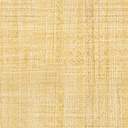 